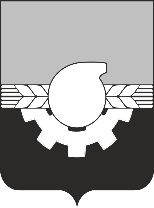 АДМИНИСТРАЦИЯ ГОРОДА КЕМЕРОВОПОСТАНОВЛЕНИЕ от 28.09.2022 № 2822О внесении измененияв постановление администрации города Кемерово от 11.05.2022 № 1224 «Об определении управляющей организации для управления многоквартирными домами»           Руководствуясь статьей 45 Устава города Кемерово1. Внести в постановление администрации города Кемерово от 11.05.2022 № 1224 «Об определении управляющей организации для управления многоквартирными домами» (далее – постановление) следующее изменение:Пункт 2 постановления изложить в следующей редакции:«2. Определить ООО «АСТРА СЕРВИС» (ИНН 4213011678) управляющей организацией для управления многоквартирными домами, расположенными по адресам: г. Кемерово, ул. Рукавишникова, д. 36,                               ул. Предзаводская, д. 2А, ул. Инициативная, д. 62, ул. Инициативная, д. 64,                 ул. Инициативная, д. 66, ул. Инициативная, д. 89, ул. Спартака, д. 2,                            ул. Спартака, д. 4, ул. Спартака, д. 5, ул. Спартака, д. 7, ул. Спартака, д. 12,  ул. Спартака, д. 15, ул. Спартака, д. 17, ул. Каркасная, д. 10, ул. Каркасная, д. 12, ул. Каркасная, д. 15, ул. Каркасная, д. 16, ул. Каркасная, д. 17,  ул. Каркасная, д. 18, ул. Каркасная, д. 19, ул. Стройгородок, д. 3, ул. Стройгородок, д. 4,                    ул. Стройгородок, д. 8, ул. Стройгородок, д. 10, ул. Стройгородок, д. 11,            ул. Нарымское шоссе, д. 9, ул. Нарымское шоссе, д. 9А, ул. Нарымское шоссе, д. 17, ул. Халтурина, д. 17, ул. Урицкого, д. 11, ул. Урицкого, д. 5,                                   ул. Урицкого,  д. 4, ул. Урицкого, д. 6, ул. Урицкого, д. 7, ул. Урицкого, д. 12, ул. Урицкого, д. 13, ул. Урицкого, д. 9, ул. Урицкого, д. 15, ул. Урицкого,                    д. 14, ул. Урицкого, д. 8, ул. Урицкого, д. 1, ул. Центральная, д. 153, до выбора собственниками помещений в многоквартирном доме способа управления многоквартирным домом или до заключения договора управления многоквартирным домом с управляющей организацией, определенной собственниками помещений в многоквартирном доме или по результатам открытого конкурса, предусмотренного частью 4 статьи 161 Жилищного кодекса Российской Федерации, но не более одного года.».2. Комитету по работе со средствами массовой информации администрации города Кемерово (Н.Н. Горбачева) обеспечить официальное опубликование настоящего постановления.3. Контроль за исполнением настоящего постановления возложить на заместителя Главы города, начальника управления жилищно-коммунального хозяйства С.В. Лысенко. Временно исполняющийобязанности Главы города                                                                    Д.В. Анисимов